Литература1. Серафимович А.С. Собрание сочинений в 4-х т. Т1.[Текст]: рассказы и повести 1889 – 1913 / А.С. Серафимович. – Л.: Худ., лит., 1985. – 632 с.2. Серафимович А.С. Собрание сочинений в 4-х т. Т2.[Текст]: рассказы, очерки, корреспонденция / А.С. Серафимович. – М.: Правда, 1987. – 415с.3. Серафимович А.С. Собрание сочинений в 4-х т. Т3. [Текст] /А.С. Серафимович. – М.: Правда, 1987. – 415с.4. Серафимович А.С. Собрание сочинений в 4-х т. Т.4. [Текст] /А.С. Серафимович. – М.: Правда, 1987. – 511с.5. Серафимович А.С. Железный поток [Текст]: Роман. Рассказы /А.С. Серафимович. – М.: Худож. лит., 1986. – 360 с.Ждем  Вас по   адресу:п. Красногвардейскоеул. Энгельса, 21телефон: 2-48-34Составил библиограф: Кубаткина, Е.МБУК «ЦБС»Красногвардейского р-на РКХудожественное  мастерство Серафимовича155 лет со дня рождения русского писателя 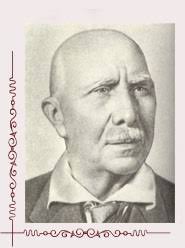 Благодатная, пропитанная солнцем донская земля подарила миру немало талантливых писателей. Среди них замечательный мастер слова А.С. Серафимович                                         Н.Д. Котовчихинап. Красногвардейское  2018 гРодился 7 (19) января 1863 года в станице Нижнекурмоярской (ныне Цимлянского района Ростовской области). Отец — донской казак, был полковым казначеем, есаулом Войска Донского. Детские годы провёл в Польше, где служил его отец. В 1873 году вернулся с семьёй на Дон в станицу Усть-Медведицкую.Окончил Усть-медведицкую гимназию (1883). Поступив в 1883 в Петербургский университет, на физико-математический факультет, Александр Попов попал в среду революционного студенчества, в кружке познакомился с марксизмом. За участие в революционном движении (вместе с А. И. Ульяновым) и в связи с покушением на Александра III А. Попов был арестован и выслан в Архангельскую губернию. Во время ссылки написал в Пинеге свой первый рассказ «На льдине», который был под псевдонимом Серафимович опубликован в газете «Русские ведомости» в 1889 году. По окончании ссылки А. Серафимович жил на Дону под надзором полиции, продолжая свою литературную деятельность.В 1902 году переселился в Москву, стал участником литературной группы «Среда».Во время Первой мировой войны Серафимович был военным корреспондентом «Русских ведомостей».Безоговорочно принял Октябрьскую революцию. В 1918 году возглавлял литературный отдел газеты «Известия».Главное произведение Серафимовича, ставшее одним из самых значительных явлений послеоктябрьской литературы, — повесть «Железный поток» (1924). В ней изображены реальные события Гражданской войны — поход Таманской армиипод командованием Е. И. Ковтюха (в романе Кожуха) летом 1918.С ноября 1926 по август 1929 года был главным редактором журнала «Октябрь». Делегат XVI съезда ВКП (б). В 1934 году выбран в состав Президиума правления СП СССР.Умер 19 января 1949 года. Похоронен в Москве на Новодевичьем кладбищеПамятьВ 1933 году станица Усть-Медведицкая переименована в Серафимович (ныне город в Волгоградской области).В городе Серафимовиче 17 мая 1949 года открыт литературно-мемориальный музей А. С. Серафимовича в доме, отданном писателю под дачу. В 1989 году к 400-летию станицы Усть-Медведицкой был открыт Государственный музей истории Усть-Медведицкого казачества, в состав которого вошел дом-музей Серафимовича[3].В 1949 году имя писателя было присвоено Волгоградскому государственному педагогическому университету. Перед главным входом вуза в 1981 году установлен бюст А. С. Серафимовича. Университет носил имя писателя несколько десятилетий.Улица Серафимовича в Москве, Минске, Казани, Белгороде, Кирове, Энгельсе (Саратовская область), Архангельске, Петрозаводске, Ростове-на-Дону, Геленджике, в поселке Томилино Московской области, в Новосибирске, улица и переулок в Воронеже, в городе Макеевка Донецкой области Украины, в городе Брянка Луганской области Украины, улица в городе Каменск-Шахтинский Ростовской области.Улица в городе Мезень и посёлке Пинега (Архангельская область), улица во Владикавказе, а также в Ульяновске.Мемориальная доска на доме № 37 по улице Георгиевской в Мариуполе, в котором писатель жил с 15 декабря 1896 года по 18 января 1898 года. Также в честь А. С. Серафимовича названа одна из улиц в Ильичёвском районе города.